Colegio República Argentina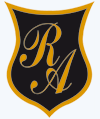 O’Carrol  # 850-   Fono 72- 2230332                    Rancagua     OBJETIVOS DE APRENDIZAJES Y CONTENIDO SEMANA DESDE EL 25 AL 29 DE MAYOUNIDAD II: ¿Qué te hace especial y diferente? Docente responsableBárbara Pérez Cabezas   barbara.perez@colegio-republicaargentina.cl  Asignatura: Lenguaje y Comunicación                                      Curso:   6° Básico  Recordemos:Expresión de sentimientos y creación de imágenes y sensacionesLa poesía o género lírico agrupa	los poemas que expresan de forma creativa y personal una	vivencia, experiencia, sentimiento o emoción del poeta. Para esto, en el poema se utiliza el lenguaje de forma distinta a la habitual; este tipo de lenguaje se denomina lenguaje figurado o poético.Está compuesto por distintos elementos, dentro de ellos encontramos los constituyentes de forma y los de fondo. Lee la siguiente información y los recordarás. Constituyentes de Forma:Constituyentes de Forma:Introducción: Con este material, comenzaremos la unidad número dos, “¿Qué te hace especial y diferente?Leerás distintas selecciones de textos liricos. Los poetas escriben su forma de percibir el mundo utilizando recuerdos, orígenes, sentimientos y sensaciones. Es importante que leas bien cada instrucción y contenido para que así desarrolles las actividades de la mejor manera posible.  Recuerda siempre leer de forma pausada, respetando los signos de puntuación para que puedas comprender lo que el maravilloso mundo de la lectura tiene para ti. Cualquier duda puedes enviarlas al correo señalado.OA 3 Leer y familiarizarse con un amplio repertorio de literaturaOA 5 Analizar aspectos relevantes de diversos poemas para profundizar su comprensión. Contenidos:Reconocer características, constituyentes de fondo y de forma del género lírico.Interpretar el temple de ánimo, las imágenes y los sentidos	a los que apela un poema.Aplicar estrategias para interpretar expresiones en lenguaje figurado.ElementosDefinición 1. Hablante líricoEs la “voz” que se encarga de expresar los sentimientos, emociones e ideas dentro del poema. Representa al poeta y es una creación ficticia.2. Temple de ánimo Es el estado de ánimo en el que se encuentra el hablante lírico. ( tristeza, felicidad, angustia, etc.)3. Motivo lírico Es el tema de que trata el poema. ( el amor, la muerte, etc.)4. Objeto lírico Es la representación que provoca los sentimientos en el poeta. ( flor, mujer, la separación, la distancia, etc.)5. Figuras literariasRecursos que utiliza el poeta para dar más belleza y una mejor expresión a sus palabras.(metáfora, comparación, hipérbole, etc.)ElementosDefinición  1. VersoEs la unidad métrica mínima. En general corresponde a una línea de escritura en un poema.3. EstrofaEs un conjunto de versos con una distribución fija de sílabas.4. RimaEs la igualdad o repetición de una secuencia de fonemas o sonidos al final del verso, a partir de la última vocal acentuada.Existe de tres tipos: asonante, consonante y blanca.